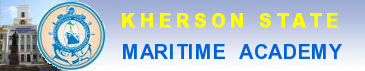 2nd ALL UKRAINIAN CONFERENCE MODERN TENDENCIES IN TEACHING FOREIGN LANGUAGES FOR SPECIFIC PURPOSESApril 25-26, 2013  Kherson State Maritime AcademyRegistration FormE-mail your registration form to the Conference Organizing CommitteeOlena Frolova Smorochynska smorochynska@email.ua by March 8, 2013Family name :_________________________________________Name:_______________________________________________Position:_____________________________________________Organization:_________________________________________City and Country:______________________________________Phone, fax:___________________________________________Email:_______________________________________________Mailing address:______________________________________________________________________________________________________________________________________________Title of the paper:_________________________________________________________________________________________Conference topic:__________________________________________________________________________________________